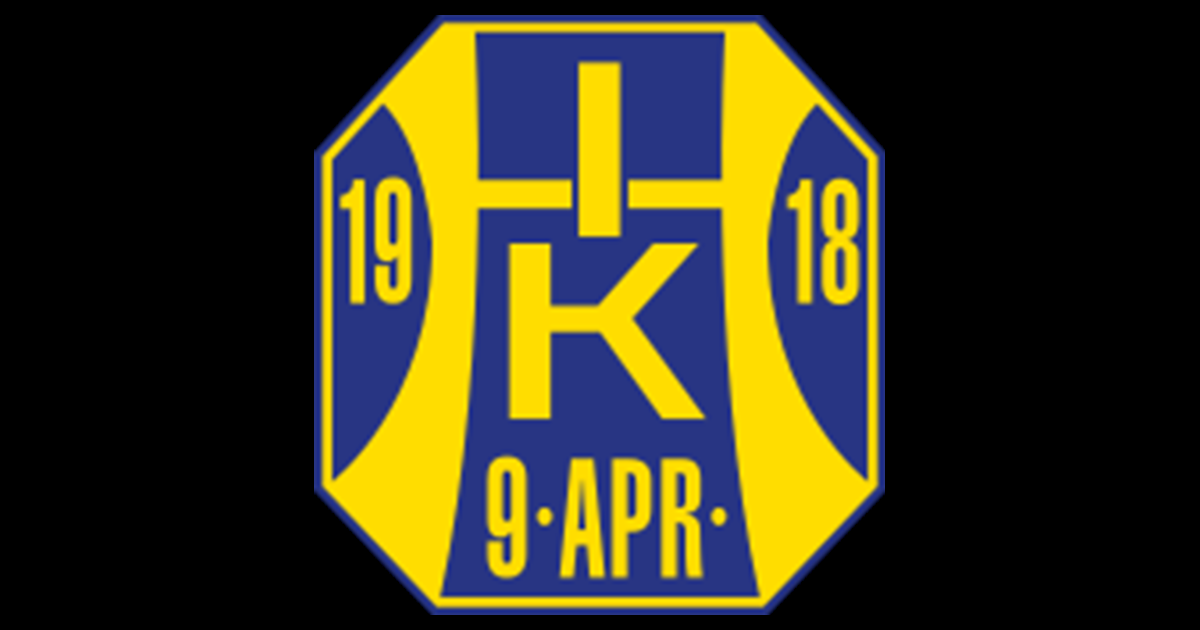 Inbjudan till poolspel Björnligan 1Plats: Sparbankens IP, HallstavikDatum: Söndagen 13/1Tid: Första match 12:00Matchtid: 2*18min, speedhockeyMatchprogramTid		Klocksida		Kiosksida   12:00		ÖSK - WINGS		HIK - ESKca13:00		ESK - ÖSK	               HIK – WINGSca13:45		PAUS – SPOLNING   14.30		HIK – ÖSK		ESK - WINGSOmklädningsrumNr1		Nr2		Nr3		Nr4ESK		HIK		WINGS		ÖSKDet finns kiosk i cafeterian 1tr upp, med bla korv o Hamburgare.Vid frågor, Jimmy Back 0704258708Jimmy.back@peab.seVälkomna!